Legacy Research Institute (LRI)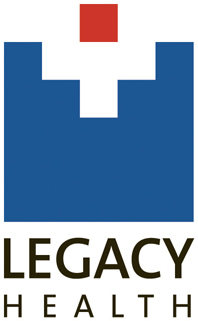 Request for Volunteer SupportSection I: (Volunteer or Mentor to complete this section)Section II: (Mentor to complete this section)Legacy Research InstituteRequest for Volunteer Support – Page 2Section II continued: (to be completed by Mentor).Section III: Volunteer Signature (Applicant under the age of 18			Date requires consent of parent or legal guardian)					Mentor/Supervisor Signature						DateErna Hibbitts	 							DateDirector of Research Operations & AdministrationManager of Research or Project Specialist				 Date